附件2麻章区教育局信息公开申请处理流程图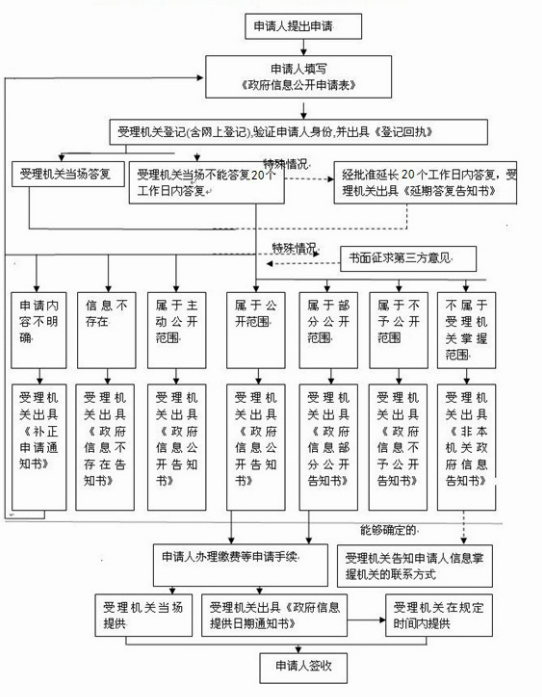 